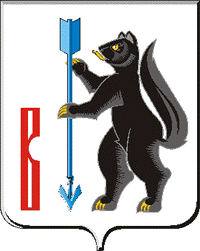 АДМИНИСТРАЦИЯГОРОДСКОГО ОКРУГА ВЕРХОТУРСКИЙР А С П О Р Я Ж Е Н И Еот 24.05.2017г. № 146г. ВерхотурьеО подготовке и проведении в городском округе Верхотурский Всемирной факельной эстафеты «Бег Мира» в 2017 году	В целях выполнения поручения Первого Заместителя Губернатора Свердловской области – Руководителя Администрации Губернатора Свердловской области В.Г. Тунгусова от 20.03.2017 №11590, руководствуясь статьей 26 Устава городского округа Верхотурский:	1.Провести на территории городского округа Верхотурский 29 и 30 мая 2017 года Всемирную факельную эстафету «Бег Мира» 2017.	2.Утвердить прилагаемый План проведения Всемирной факельной эстафеты «Бег мира» 2017.	3.Директору Муниципального бюджетного спортивно-оздоровительного учреждения «Спортивный клуб «Олимп» Ившиной Л.С. обеспечить общее руководство организации в городском округе Верхотурский Всемирной факельной эстафеты «Бег Мира» 2017.4.Начальнику Управления образования Администрации городского округа Верхотурский Крамаренко Н.А. оказать содействие и предоставить сценический номер творческого коллектива «Звездочки» МБУ ДО «Центр детского творчества».5.Начальнику Управления культуры, туризма и молодежной политики Администрации городского округа Верхотурский Гайнановой Н.А. обеспечить звуковое оформление при проведении встречи спортсменов и предоставить один сценический номер творческого коллектива.6.Директору МБУ ДО «Детско-юношеская спортивная школа» Савчук М.А. обеспечить подготовку и участие спортсменов городского округа Верхотурский во Всемирной факельной эстафете «Бег Мира» 2017.	7.Рекомендовать руководителю ГКУК СО «Верхотурский государственный историко-архитектурный музей-заповедник» принять участие в традиционной историко-театрализованной встрече спортсменов Всемирной факельной эстафеты.	8.Рекомендовать Отделу полиции № 33 (дислокация г. Верхотурье) МО МВД России «Новолялинский» Дружинину В.А. организовать мероприятия антитеррористической направленности и обеспечить охрану общественного порядка и регулирование дорожного движения при проведении Всемирной факельной эстафеты «Бег Мира» 2017.9.Рекомендовать главному врачу ГБУЗ СО «Центральная районная больница Верхотурского района» Полтавскому С.Н. обеспечить медицинское сопровождение Всемирной факельной эстафеты «Бег Мира» 2017.10.Опубликовать настоящее распоряжение в информационном бюллетене «Верхотурская неделя» и разместить на официальном сайте городского округа Верхотурский. 11.Контроль исполнения настоящего распоряжения возложить на заместителя главы Администрации городского округа Верхотурский по социальным вопросам Бердникову Н.Ю. Глава Администрациигородского округа Верхотурский                                               В.В. СизиковПланпроведения Всемирной факельной эстафеты «Бег мира» 2017на территории городского округа Верхотурский УТВЕРЖДЕН:распоряжением Администрациигородского округа Верхотурскийот 24.05.2017г. № 146«О подготовке и проведении в городском округе Верхотурский Всемирной факельной эстафеты «Бег мира» в 2017 году”№ п/пНаименование мероприятияДата/ время проведенияМесто проведенияУчастникиОтветственные1.Встреча спортивной делегации «Бег мира» со спортсменами ГО Верхотурский29.05.17 в 14:30Пересечение ул. Трактовая и Советская Спортсмены делегации и спортсмены ГО ВерхотурскийАдминистрация ГО Верхотурский, МБСОУ «СК «Олимп», МБУ ДО «ДЮСШ»2.Всемирная факельная эстафета «Бег Мира» на территории ГО Верхотурский29.05.17 с 14:30 до 15:30Старт: пересечение улиц Трактовая – Советская, улицы: Кирова, Малышева, Советская. Финиш: Северные ворота Верхотурского КремляСпортсмены делегации и спортсмены ГО Верхотурский и все желающие участники ГО ВерхотурскийАдминистрация ГО Верхотурский, МБСОУ «СК «Олимп», МБУ ДО «ДЮСШ», ОП № 33 (по согласованию)3.Торжественный прием гостей – спортсменов Всемирной факельной эстафеты «Бег Мира»29.05.17 15:30 до 16:00Кремлевская площадьАдминистрация ГО Верхотурский, гости – спортсмены, сотрудники музея-заповедника, творческие коллективы, встречающие спортсмены ГО ВерхотурскийАдминистрация ГО Верхотурский, УКТиМП, МБСОУ «СК «Олимп», МБУ ДО «ДЮСШ», музей-заповедник (по согласованию)4. Экскурсия для делегации гостей спортсменов Всемирной факельной эстафеты «Бег Мира»29.05.17 16:00 до 16:40музей-заповедникСпортсмены делегации, Администрация ГО Верхотурский, музей-заповедникАдминистрация ГО Верхотурский, музей-заповедник (по согласованию)5.Свободное время, принимающая сторона СК «Олимп», ночлег29.05.17 с 17:00 по 30.05.17 до 09:00Стадион МБСОУ «СК «Олимп»Спортсмены делегацииМБСОУ «СК «Олимп»6.Второй день Всемирной факельной эстафеты «»Бег Мира»30.09.17 в 09:00Старт: Стадион МБСОУ «СК «Олимп», улицы: Огарьевская, Ленина, Воинская, Малышева, Кирова, ТрактоваяСпортсмены делегацииМБСОУ «СК «Олимп»,ОП № 33 (по согласованию)